Муниципальное автономное общеобразовательное учреждениегорода Хабаровска «Средняя школа № 35» «УТВЕРЖДАЮ»Директор школы:___________/С.А.Лифер  /«     » __________2020 г.ПЛАН  ВОСПИТАТЕЛЬНОЙ  РАБОТЫ  НА  2020-2021 УЧЕБНЫЙ  ГОД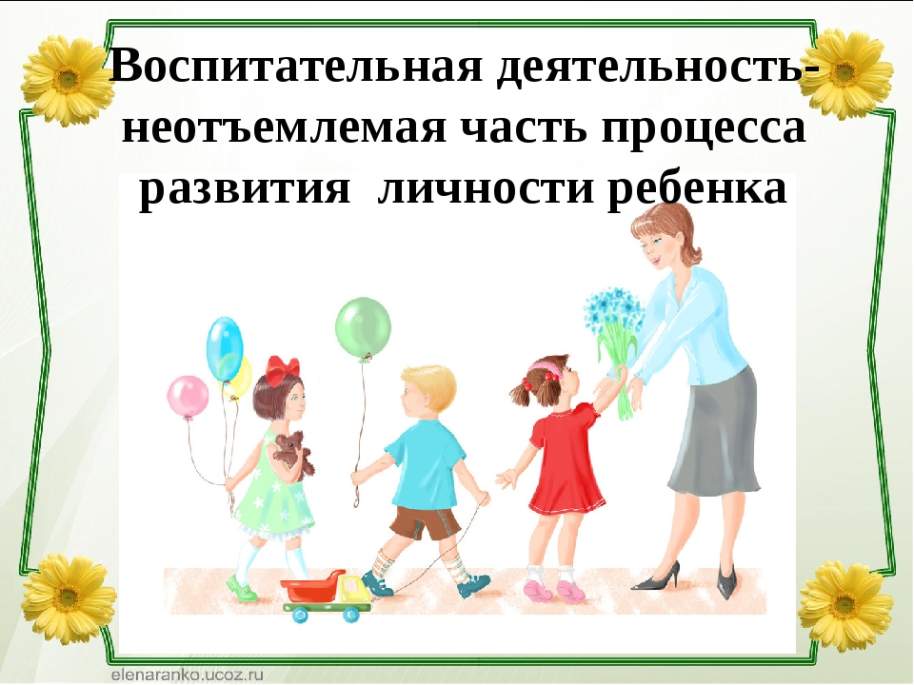           Хабаровск,2020 Пояснительная записка.     Воспитательная работа в (название школы) основывается и реализуется в соответствии с основными нормативно-правовыми актами РФ в сфере образования:1.ФЗ от 29 декабря 2012г. № 273-ФЗ "Об образовании в Российской Федерации";2.Государственной программой РФ «Развитие образования» на 2013-2020гг;3.Указом Президента РФ от 19.12.2012 N 1666 "О Стратегии государственной национальной политики Российской Федерации на период до 2025 года";4.ФЗ «Об основах системы профилактики безнадзорности и правонарушенийнесовершеннолетних»;5. Концепцией духовно-нравственного развития и воспитания личности гражданина России;6. Федеральной целевой программой «Развитие системы дополнительногообразования детей в Российской Федерации до 2020 года».      План воспитательной работы  (название школы) на 2020-2021 учебный год составлен на основе:1.Программы духовно-нравственного развития и воспитания обучающихся (название щколы) на уровне начального общего образования;2.Программы формирования экологической культуры, культуры здорового и безопасного образа жизни на уровне начального общего образования;3.Программы воспитания и социализации обучающихся (название школы)  на уровне основного общего образования;4.Программы профилактики правонарушений и асоциального поведения обучающихся (название школы);5.Программы «Здоровая школа»;6.Программы обучения детей и подростков правилам безопасного поведения в Интернет-пространситве, профилактики Интернет-зависимости, предупреждения рисков вовлечения в противоправную деятельность.7.Программы по профилактике детского дорожно-транспортного травматизма «Азбука дорожных наук».8.Программы летнего пришкольного лагеря «Солнышко» с дневным пребыванием детей.       Воспитательная работа организуется и осуществляется в тесном сотрудничестве с социальными партнерами:( перечисляются все социальные партнеры ОО)Цель воспитательной работы: способствовать становлению высоконравственной личности с активной жизненной позицией, способной к творчеству и самоопределению, разделяющей российские традиционные духовные ценности, обладающей актуальными знаниями и умениями, способной реализовать свой потенциал в условиях современного обществаЗАДАЧИ:1.Совершенствовать систему воспитательной работы школы, используя современные технологии  воспитания, рейтинговую систему оценки обучающихся;2.Продолжить работу по формированию единого воспитательного пространства через организацию совместной продуктивной деятельности родителей, детей и педагогов;3. Продолжить  работу по формированию базовой культуры личности, гуманистических, социально-значимых ценностей.  Обеспечить условия для духовного, физического и интеллектуального развития обучающихся. 4. Вовлекать обучающихся  в разнообразную творческую,  личностно и общественно  значимую деятельность;5. Формировать  правовую культуру, уважение к правам человека и свободе личности, развивать навыки безопасного поведения;6. Систематически вести работу по предупреждению правонарушений и безнадзорности среди несовершеннолетних, профилактике алкоголизма, наркомании и токсикомании, максимально привлекать детей «группы риска» к участию в жизни школы, класса, дополнительным занятиям по интересам;7. Формировать позитивную самооценку, жизненный оптимизм, умение противостоять действиям и влияниям, представляющим угрозу для жизни, физического и нравственного здоровья, духовной безопасности личности.8. Формировать толерантность и межэтническую культуру,  знания в области современных средств коммуникации и безопасности общения.9. Совершенствовать систему школьного самоуправления как единую систему самоуправления классного и школьного коллектива.Приоритетные направления в воспитательной работе на 2020-2021 учебный год.Направления по контролю и управлению воспитательной работойОжидаемый результатПортрет выпускника начальной школы- любящий свой народ, свой край и свою Родину;- уважающий и принимающий ценности семьи и общества;- любознательный, активно и заинтересованно познающий мир;- владеющий основами умения учиться, способный к организации собственной деятельности;- готовый самостоятельно действовать и отвечать за свои поступки перед семьей и обществом;- доброжелательный, умеющий слушать и слышать собеседника, обосновывать свою позицию, высказывать свое мнение;- выполняющий правила здорового и безопасного для себя и окружающих образа жизни.Портрет выпускника основной  школы- любящий свой край и свое Отечество, знающий русский и родной язык, уважающий свой народ, его культуру и духовные традиции;-осознающий и принимающий ценности человеческой жизни, семьи, гражданского общества, многонационального российского народа, человечества;-активно и заинтересованно познающий мир, осознающий ценность труда, науки и творчества;- умеющий учиться, осознающий важность образования и самообразования для жизни и деятельности, способной применять полученные знания на практике;- социально активный, уважающий закон и правопорядок, соизмеряющий свои поступки с нравственными ценностями, осознающий свои обязанности перед семьей, обществом, Отечеством;- уважающий других людей, умеющий вести конструктивный диалог, достигать взаимопонимания, сотрудничать для достижения общих результатов;-осознанно выполняющий правила здорового и экологически целесообразного образа жизни, безопасного для человека и окружающее среды.Календарь дней единых действий Российского движения школьниковПлан воспитательной работы по направлениям.Направление 1 Гражданско-патриотическое воспитаниеНаправление 1 Гражданско-патриотическое воспитаниеНачальная школаНаправление по ФГОС НОООсновная школаНаправление по ФГОС ОООВоспитание гражданственности, патриотизма, уважения к правам, свободам и обязанностям человекаВоспитание гражданственности, патриотизма, уважения к правам, свободам и обязанностям человекаЗадачи работы по данному направлению:1.Формировать первоначальные представления о символах государства – Государственном флаге, гербе, гимне Российской Федерации.2. Воспитывать ценностное отношение к своим землякам, малой родине.3.Развивать представления детей о важнейших законах нашей страны, правах и обязанностях гражданина России, о государственном устройстве.4. Воспитывать ответственность за свои слова и поступки.5.Расширять представление о национальных праздниках и героях, важнейших событиях истории России.6. Воспитывать уважение к защитникам Родины.7. Развивать интерес и уважение к народам, живущим в России.8. Формировать уважительное отношение к русскому языку как государственному.Задачи работы по данному направлению:1.Развивать ценностно-смысловую сферу личности, формировать активную жизненную позицию гражданина и патриота.2.Воспитывать гражданственность, общероссийскую идентичность, социальную ответственность3.Продолжить работу по поддержанию социальной инициативы, творчества, самостоятельности  обучающихся через участие в ученическом самоуправлении.4.Воспитывать уважения к правам, свободам и обязанностям человека;5. Развивать чувства толерантности и гуманизма, воспитать уважение к старшему поколению;6.Вовлекать обучающихся в деятельность, направленную на предупреждение асоциального поведения, профилактику проявлений экстремизма, девиантного поведения.Задачи работы по данному направлению:1.Формировать первоначальные представления о символах государства – Государственном флаге, гербе, гимне Российской Федерации.2. Воспитывать ценностное отношение к своим землякам, малой родине.3.Развивать представления детей о важнейших законах нашей страны, правах и обязанностях гражданина России, о государственном устройстве.4. Воспитывать ответственность за свои слова и поступки.5.Расширять представление о национальных праздниках и героях, важнейших событиях истории России.6. Воспитывать уважение к защитникам Родины.7. Развивать интерес и уважение к народам, живущим в России.8. Формировать уважительное отношение к русскому языку как государственному.Воспитание социальной ответственностиЗадачи работы по данному направлению:1.Формировать первоначальные представления о символах государства – Государственном флаге, гербе, гимне Российской Федерации.2. Воспитывать ценностное отношение к своим землякам, малой родине.3.Развивать представления детей о важнейших законах нашей страны, правах и обязанностях гражданина России, о государственном устройстве.4. Воспитывать ответственность за свои слова и поступки.5.Расширять представление о национальных праздниках и героях, важнейших событиях истории России.6. Воспитывать уважение к защитникам Родины.7. Развивать интерес и уважение к народам, живущим в России.8. Формировать уважительное отношение к русскому языку как государственному.Задачи работы по данному направлению:1. Формировать умения и навыки организации и осуществления сотрудничества с педагогами, сверстниками, родителями, старшими и младшими в решении личностно и социально значимых проблем на основе знаний, полученных в процессе образования.2. Создать условия для осознанного принятия роли гражданина, приобретения первоначального опыта ответственного гражданского поведения.3. Инициировать формирование школьного актива общественно-государственной детской организации «Российское движение школьников».4. Формировать у обучающихся  социальные компетенции, необходимые для конструктивного, успешного и ответственного поведения в обществе.Направление 2Духовно-нравственное воспитаниеНаправление 2Духовно-нравственное воспитаниеНачальная школаНаправление по ФГОС НОООсновная школаНаправление по ФГОС ОООВоспитание нравственных чувств и этического сознанияВоспитание нравственных чувств, убеждений, этического сознанияЗадачи работы по данному направлению:1.Воспитывать умение различать хорошие и плохие поступки.2.Формировать знания правил поведения в школе, семье, общественных местах.3.Воспитывать почтительное отношение к родителям.4.Воспитывать уважительное отношение к старшим, доброжелательное отношение к сверстникам и младшим5.Способствовать установлению дружеских взаимоотношений в коллективе, основанных на взаимопомощи и взаимной поддержке.6.Воспитывать бережное, гуманное отношение ко всему живому.7.Формировать у учащихся знания правил вежливого поведения, культуры речи.8.Вовлекать обучающихся в посильное участие в делах благотворительности, милосердия, в оказании помощи нуждающимся, заботе о животных, природе.Задачи работы по данному направлению:1. Формировать нравственное самосознания личности - способность подростка формулировать собственные нравственные обязательства, осуществлять нравственный самоконтроль, требовать от себя выполнения моральных норм, давать нравственную оценку своим и чужим поступкам.2. Формировать и развивать потребность  к духовному развитию, нравственному самосовершенствованию, самооценке, пониманию смысла своей жизни, ответственному поведению.3. Формировать способность к самостоятельным поступкам и действиям, совершаемым на основе морального выбора, принятию ответственности за их результаты, целеустремленность и настойчивость в достижении результата.4.Вовлекать обучающихся в разнообразную творческую и общественно значимую деятельность для самоутверждения в формах общественно приемлемого поведения.5. Формировать опыт восприятия, производства и трансляции информации, пропагандирующей принципы межкультурного сотрудничества, культурного взаимообогащения, духовной и культурной консолидации общества, и опыта противостояния контркультуре, деструктивной пропаганде в современном информационном пространстве;6. Формировать  отношение к семье как к основе российского общества, воспитывать уважительное отношение к родителям; осознанное, заботливое отношение к старшим и младшим членам семьи; формировать представления о семейных ценностях; знакомить обучающихся с культурно - историческими и этническими традициями российской семьи.Направление 3Трудовое воспитаниеНаправление 3Трудовое воспитаниеНачальная школаНаправление по ФГОС НОООсновная школаНаправление по ФГОС ОООВоспитание  трудолюбия, творческого отношения к учению, труду, жизни.Воспитание трудолюбия, сознательного, творческого отношения к образованию, труду и жизни, подготовка к сознательному выбору профессииЗадачи работы по данному направлению:1.Формировать первоначальные представления о нравственных основах учёбы, ведущей роли образования, труда в жизни человека и общества.2. Воспитывать уважение к труду и творчеству близких, товарищей по классу и школе.3. Формировать первоначальные навыки коллективной работы, в том числе при выполнении коллективных заданий, общественно-полезной деятельности.4. Формировать личностные качества, такие как дисциплинированность, последовательность и настойчивость в выполнении учебных и учебно-трудовых заданий.5. Знакомить  обучающихся с профессиями окружающих людей (родителей, знакомых), расширять  их представления о разных профессиях.5. Формировать первоначальный опыт участия в различных видах общественно полезной и личностно значимой деятельности.Задачи работы по данному направлению:1.Воспитывать  у обучающихся потребность ответственно трудиться для себя и общества.               2.Расширить знания обучающихся о мире профессий, развивать отношение к себе как к субъекту будущего профессионального образования и профессионального труда.3.Организовать  групповые и индивидуальные профконсультации, психологическое диагностирование по оказанию помощи  обучающимся в исследовании индивидуальных склонностей, интересов, способностей, возможностей. 4.Развивать у обучающихся знания и практические умения по целеполаганию, умению соотносить свои индивидуальные особенности с требованиями профессии к человеку.5.Формировать у обучающихся личностные качества необходимые для успешной профессиональной деятельности.6.Повысить уровень знаний и умений обучающихся в сфере межличностного взаимодействия, умение работать в команде, отстаивать свою точку зрения, планировать деятельность, проектировать своё будущее                                  Направление 4                                                                                                                                  «Воспитание экологической культуры,                                                                                              культуры здорового и безопасного образа жизни».Направление 4                                                                                                                                  «Воспитание экологической культуры,                                                                                              культуры здорового и безопасного образа жизни».Начальная школаНаправление по ФГОС НОООсновная школаНаправление по ФГОС ОООФормирование ценностного отношения к здоровью и здоровому образу жизниВоспитание экологической культуры, культуры здорового и безопасного образа жизниЗадачи работы по данному направлениюЗадачи работы по данному направлению:1.Формировать  экологическое  мировоззрение и экологическую культуру, ценностное   отношения к природе.                                                                          2.Обеспечить освоение обучающимися нравственных и правовых принципов природопользования.                                                             3.Развивать практические умения и навыки обучающихся в решении экологических проблем.                                                4.Формировать ценностное отношение к собственному здоровью, систему знаний и убеждений,  обеспечивающих духовное отношение к себе  и  к своему здоровью.                                                                                           5.Популяризировать преимущества здорового образа жизни, расширить кругозор школьников в  области физической культуры и спорта.                                      6.Воспитывать потребность и формировать умения самостоятельно заниматься физическими упражнениями, сознательно применять их в целях отдыха, тренировки, повышения работоспособности и укрепления здоровья;                                                                                       7.Формировать у обучающихся умение противостоять и бороться с вредными привычками.1.Формировать у младших школьников представления о ценности здоровья и необходимости бережного отношения к нему.2. Сформировать представление о рациональной организации режима дня, учёбы и отдыха, двигательной активности, научить ребёнка составлять, анализировать и контролировать свой режим дня.3. Формировать потребность соблюдать гигиенические нормы и правила здорового образа жизни.4. Формировать основы здоровьесберегающей учебной культуры: умение организовывать успешную учебную работу, создавая здоровьесберегающие условия, выбирая адекватные средства и приемы выполнения заданий с учетом индивидуальных особенностей.5. Сформировать представление о влиянии позитивных и негативных эмоций на здоровье, обучить элементарным навыкам эмоциональной разгрузки (релаксации).6.Вырабатывать устойчивое негативное отношение к вредным привычкамЗадачи работы по данному направлению:1.Формировать  экологическое  мировоззрение и экологическую культуру, ценностное   отношения к природе.                                                                          2.Обеспечить освоение обучающимися нравственных и правовых принципов природопользования.                                                             3.Развивать практические умения и навыки обучающихся в решении экологических проблем.                                                4.Формировать ценностное отношение к собственному здоровью, систему знаний и убеждений,  обеспечивающих духовное отношение к себе  и  к своему здоровью.                                                                                           5.Популяризировать преимущества здорового образа жизни, расширить кругозор школьников в  области физической культуры и спорта.                                      6.Воспитывать потребность и формировать умения самостоятельно заниматься физическими упражнениями, сознательно применять их в целях отдыха, тренировки, повышения работоспособности и укрепления здоровья;                                                                                       7.Формировать у обучающихся умение противостоять и бороться с вредными привычками.Начальная школа                                             Направление по ФГОС НООВоспитание ценностного отношения к природе, окружающей средеЗадачи работы по данному направлению:1.Формировать  экологическое  мировоззрение и экологическую культуру, ценностное   отношения к природе.                                                                          2.Обеспечить освоение обучающимися нравственных и правовых принципов природопользования.                                                             3.Развивать практические умения и навыки обучающихся в решении экологических проблем.                                                4.Формировать ценностное отношение к собственному здоровью, систему знаний и убеждений,  обеспечивающих духовное отношение к себе  и  к своему здоровью.                                                                                           5.Популяризировать преимущества здорового образа жизни, расширить кругозор школьников в  области физической культуры и спорта.                                      6.Воспитывать потребность и формировать умения самостоятельно заниматься физическими упражнениями, сознательно применять их в целях отдыха, тренировки, повышения работоспособности и укрепления здоровья;                                                                                       7.Формировать у обучающихся умение противостоять и бороться с вредными привычками.Задачи работы по данному направлению:1.Развивать интерес к природе, природным явлениям и формам жизни, понимание активной роли человека в природе.2.Формировать элементарные представления об экокультурных ценностях, нормах экологической этики. 3.Воспитывать ответственное, бережное отношение к природе.4. Формировать первоначальный опытприродоохранительной деятельности.Задачи работы по данному направлению:1.Формировать  экологическое  мировоззрение и экологическую культуру, ценностное   отношения к природе.                                                                          2.Обеспечить освоение обучающимися нравственных и правовых принципов природопользования.                                                             3.Развивать практические умения и навыки обучающихся в решении экологических проблем.                                                4.Формировать ценностное отношение к собственному здоровью, систему знаний и убеждений,  обеспечивающих духовное отношение к себе  и  к своему здоровью.                                                                                           5.Популяризировать преимущества здорового образа жизни, расширить кругозор школьников в  области физической культуры и спорта.                                      6.Воспитывать потребность и формировать умения самостоятельно заниматься физическими упражнениями, сознательно применять их в целях отдыха, тренировки, повышения работоспособности и укрепления здоровья;                                                                                       7.Формировать у обучающихся умение противостоять и бороться с вредными привычками.Профилактика безнадзорности и правонарушений,                                               социально-опасных явленийПрофилактика безнадзорности и правонарушений,                                               социально-опасных явлений1.Создать условия для развития личности младшего школьника, формировать элементарные нормы и правила поведения в социуме, приобщать  обучающихся к миру общечеловеческих ценностей.2.Формировать культуру поведения, положительное отношение к социальным нормам и правилам.3. Воспитывать сознательную дисциплину, обеспечить овладение младшими школьниками социально приемлемыми формами поведения.1.Формировать эмоционально целостное отношение к закону, нормам и ценностям демократического общества, законопослушному поведению.2. Вырабатывать  у детей устойчивую психологическую защиту от различных негативных проявлений общества путём развития системы позитивных ценностей. 3.Воспитывать нетерпимое отношение к пагубным привычкам: курению, употреблению спиртных напитков, наркомании и токсикомании.4.Обучать детей эффективным методам поведения в нестандартных ситуациях, формировать стрессоустойчивую личность, способную строить свою жизнь в соответствии с нравственными принципами общества5. Привлекать обучающихся  к укреплению правопорядка в школе.Предупреждение и профилактика детскогодорожно-транспортного травматизмаПредупреждение и профилактика детскогодорожно-транспортного травматизма1. Организовать освоение детьми младшего школьного возраста,  с учетом их возрастных особенностей, терминов и понятий, используемых в дорожном движении и способствующих дальнейшему успешному усвоению основ безопасного поведения на дорогах.2. Сформировать у обучающихся устойчивые навыки соблюдения и выполнения ПДД.3.Воспитывать грамотного пешехода и пассажира.1. Формировать систему теоретических  знаний,  практических умений и навыков, позволяющих обучающимся  безопасно передвигаться в условиях дорожного движения.2.Формировать сознательное и ответственное отношение к вопросам личной безопасности и безопасности окружающих.3.Воспитывать законопослушных и дисциплинированных участников дорожного движения.Направление 5«Эстетическое воспитание»Направление 5«Эстетическое воспитание»Начальная школаНаправление по ФГОС НОООсновная школаНаправление по ФГОС ОООВоспитание ценностного отношения к прекрасному, формирование представлений об эстетических идеалах и ценностяхВоспитание ценностного отношения к прекрасному, формирование основ эстетической культурыЗадачи работы по данному направлению:1. Формировать у младших школьниковэстетическое отношения к окружающему миру, приобщать к системе культурных ценностей.2. Развивать умение видеть и понимать прекрасное.3. Формировать представления  об эстетических идеалах и ценностях, собственных эстетических предпочтений.Задачи работы по данному направлению:1. Формировать  эстетическую культуру, эстетическое отношение к окружающему миру, умение видеть и понимать прекрасное.2.Формировать ценностное отношение к прекрасному, восприятие искусства как особой формы познания и преобразования мира, умение выражать себя в доступным видах творчества.3.Развивать эстетический вкус, созидательное отношение к окружающему миру.Направление 6«Медиакультурное воспитание»Направление 6«Медиакультурное воспитание»Начальная школаОсновная школаЗадачи работы по данному направлению:1.Научить младших школьников осознанно, разумно и рационально использовать различные источники информации. 2.Формировать навыки соблюдения информационной этики.3.Формировать и развивать навыки безопасного взаимодействия с информационной средой.Задачи работы по данному направлению:1.Формировать систему знаний и умений, обеспечивающих целенаправленную самостоятельную деятельность по оптимальному удовлетворению индивидуальных информационных потребностей с использованием как традиционных, так и информационно-коммуникационных технологий. 2.Воспитывать информационную культуру.3. Развивать  навыки самостоятельного, безопасного пользования медиаресурсами.4.Научить обучающихся ориентироваться в  информационном пространстве,  моделировать собственное информационное поведение.НаправлениеОсновные задачиКонтроль за воспитательным процессом ВШК 1.Всестороннее изучение и анализ воспитательного процесса в школе и  координация работы в соответствии с поставленными задачами.2. Изучение результатов педагогической деятельности, выявление положительных и отрицательных тенденций в организации воспитательного процесса и разработка на этой основе предложений по распространению педагогического опыта и устранению негативных тенденций.3.Осуществление контроля над исполнением законодательства в области воспитания, выявление случаев нарушений и неисполнения законодательных и иных нормативно-правовых актов, принятие мер по их пресечению.4. Оказание методической помощи педагогам в процессе контроля.Мониторинг воспитательной деятельности 1.Сбор, обработка, хранение информации о состоянии и динамике показателей качества воспитания.2. Отслеживание динамики воспитательного процесса для управления качеством воспитания.3. Осуществление краткосрочного прогнозирования развития воспитательной системы и субъектов воспитательного процесса на уровне образовательного учреждения.Методическая работа 1.Активное включение классных руководителей в научно-методическую и опытно-педагогическую деятельность  по изучению и практической реализации требований ФГОС.2. Внедрение в педагогическую практику современных методик и педагогических технологий.                                                                                            3. Формирование единых принципиальных подходов к воспитанию и социализации личности.4. Изучение,  обобщение  и  использование  в  практике  передового педагогического опыта работы классных руководителей.ДатаНазвание событияНаправление РДШОтветственный педагог1 сентябряДень знанийЛичностное развитие3 сентябряДень солидарности в борьбе с терроризмомГражданская активность30 сентябряВыборы в органы ученического самоуправления общеобразовательных организацийГражданская активностьПервый выходной октябряДень пожилых людейГражданская активность5 октябряДень учителяЛичностное развитие4 ноябряДень Народного единстваГражданская активность20 ноябряВсемирный день РебенкаГражданская активностьТретье воскресенье ноябряДень памяти жертв ДТПГражданская активность25 ноябряДень МатериГражданская активность9  декабряДень Героев ОтечестваГражданская активность12 декабряДень Конституции РоссииГражданская активность23 февраляДень Защитника ОтечестваВоенно-патриотическое8 мартаМеждународный женский деньЛичностное развитие18 мартаДень присоединения Крыма к РоссииГражданская активность27 мартаВсемирный День театраЛичностное развитие3-я неделя мартаЕдиный день профориентацииЛичностное развитие7 апреляВсемирный День здоровьяЛичностное развитие12 апреляДень космонавтикиГражданская активность1 маяПраздник весны и трудаГражданская активность9 маяДень ПобедыГражданская активность1 июняДень защиты детейЛичностное развитие23 июняМеждународный Олимпийский деньЛичностное развитиеНаправление воспитательной работыМероприятияПримерные сроки проведенияКлассыГражданско-патриотическое воспитаниеТоржественная линейка, посвященная Дню  знаний «Всё начинается со школьного звонка»1 сентября1-11Гражданско-патриотическое воспитаниеУрок Победы, посвященный 75-летию Победы в Великой Отечественной войне.1 сентября1-11Урок Мужества, посвященный Дню окончания Второй Мировой войны «Цена Победы»3 сентября7-11Рейд «Внешний вид ученика»в течение месяца1-11Выборы Председателя Совета обучающихся. Формирование секторов Совета30 сентября2-11Духовно-нравственное воспитаниеУрок памяти «Терроризм-преступление против человечества»,   посвященный дню солидарности в борьбе с терроризмом и памяти всех жертв терактов.3 сентября1-11Тест–акция «Проверь свою грамотность», посвященная Международному дню грамотности8 сентября2-11Работа с командой старшеклассников по разработке сценария по проведению  Дня учителя.В течение месяца7-11Трудовое Акция «Наш уютный                  чистый класс» (эстетическое оформление классного интерьера, стендов и уголков)В течение месяца1-11Дежурство по школеПо графику5-11Час общения                                                 «Человек и профессия»4 неделя сентября9-11Онлайн-урок на портале «ПроеКТОриЯ»По расписанию Всероссийских открытых уроков «ПроКТОриЯ»8-11Профориентационное внеурочное занятие по программе «Социально-профессиональная идентичность»По плану воспитательной работы.9Воспитание экологической культуры,                                                                                              культуры здорового и безопасного образа жизниЛегкоатлетический кросс «Спорт против наркотиков!»3 неделя сентября5-11Беседа-инструктаж         «Внимание! Коронавирус!»2 сентября1-11Эстетическое     воспитаниеОбщешкольная акция  по озеленению классов                          « Наш зеленый класс»в течение                      учебного года1-11, сотрудники школыМедиакультурное воспитаниеВнеурочные занятия                              «Правила сетикета»По плану воспитательной работы кл.рук.1-9 Профилактика безнадзорности и правонарушений, социально-опасных явленийВовлечение обучающихся в объединения по интересам.1,2 неделя сентября1-11Неделя безопасности «Безопасность нам нужна, безопасность нам важна»2-8 сентября 1-11Выявление и постановка на учет неблагополучных семей, в которых родители ненадлежащим образом исполняют родительские обязанности по воспитанию, содержанию, обучению детей.Постоянно1-11Контроль за посещаемостью обучающимися учебных и внеурочных занятийПостоянно1-10Обновление социального паспорта школы 2,3 неделя сентября1-11 Контроль за воспитательным процессом (ВШК)Проверка планов воспитательной работы классных руководителейЦель контроля: проанализировать структуру и содержание планов воспитательной работы классных руководителей, их соответствие приоритетным направлениям воспитательной работы ОО.Цель контроля: проанализировать структуру и содержание планов воспитательной работы классных руководителей, их соответствие приоритетным направлениям воспитательной работы ОО.Организация внеурочной деятельности  школьников в рамках реализации                 ФГОС НОО и ФГОС ООО.Цель контроля: соответствие документации по организации и ведению внеурочной деятельности требованиям ФГОС НОО и ФГОС ОООЦель контроля: соответствие документации по организации и ведению внеурочной деятельности требованиям ФГОС НОО и ФГОС ОООМониторинг воспитательной деятельности Выполнение режимных моментов и соблюдение воспитанниками правил для обучающихсяЦель: Выявление обучающихся с отклоняющимся поведениемЦель: Выявление обучающихся с отклоняющимся поведениемДиагностика уровня воспитанности обучающихся        1-9 классов.Цель: оценить уровень воспитанности обучающихся на начало учебного года.Цель: оценить уровень воспитанности обучающихся на начало учебного года.Мониторинг социального состава семей обучающихсяЦель: социальный анализ контингента обучающихся, формирование социального паспорта ООЦель: социальный анализ контингента обучающихся, формирование социального паспорта ООМетодическая работа МО классных руководителей №1 «Приоритетные направления воспитательной работы с учетом современных реалий» в течение месяцав течение месяцаДуховно-нравственное воспитаниеКонцертная программа, посвященная Дню учителя «Мы желаем счастья Вам!»5 октября1-111-11Акция « Почта добра» (рассылка открыток бабушкам, дедушкам, ветеранам педагогического труда)с 01 по 04 октября1-111-11Конкурсная программа «Осеннее ассорти»25 октября5-115-11Акция «Самый примерный класс»В течение месяца5-115-11Трудовое воспитаниеПосещение учителей - ветеранов «Примите наши поздравления».1 неделя октябряСовет обучающихсяСовет обучающихсяДень дублера  «Учитель –профессия на все времена»5 октября7-117-11Конкурс рисунков                              «Есть много профессий хороших и важных».2 неделя октября1-111-11Единый классный час «Будущее начинается сегодня»2 неделя октября1-111-11Час общения                                      «Новое время -                              новые профессии».3 неделя октября99Встречи с представителями различных профессий «Профессии, которые мы выбираем»По плану ВР классных руководителей1-111-11Гражданско-патриотическое воспитаниеДень пожилого человека«Живите в радости до глубокой старости»По плану сельского ДК1-91-9Квест-игра «Знать, уметь, чтобы выжить!», посвященная Дню гражданской обороны2 октября5-115-11Квест-игра «Тропа безопасности», посвященная Дню гражданской обороны2 октября1-41-4Воспитание экологической культуры,                                                                                              культуры здорового и безопасного образа жизниКонкурс творческих работ              «Я и мой питомец», посвященный Всемирному дню защиты животных.  с 04 по 09 октября1-111-11Классный час «Экология и энергосбережение» (#ВместеЯрче) в рамках Всероссийского фестиваля энергосбережения.16 октября1-111-11Участие в региональном этапе Всероссийского экологического диктантаПо графику областных мероприятий5-115-11Школьный шашечно-шахматный турнир                           «Умный дебют»                          По графику спортивно-массовых мероприятий2-112-11Эстетическое воспитаниеПосещение спектаклей театрально-творческого объединение В течение месяца1-111-11Медиакультурное воспитаниеВсероссийский урок безопасности школьников в сети Интернет «Территория безопасного Интернета»                               28-31 октября1-111-11Профилактика безнадзорности и правонарушений, социально-опасных явленийУрок-предупреждение       «Подросток. Проступок. Ответственность!»2 неделя октября7,87,8Классный час «Полезный разговор о вредных привычках»По плану ВР классных руководителей1-41-4Час общения «Привычки, ведущие в бездну»» По плану ВР классных руководителей5-115-11Контроль за воспитательным процессом (ВШК)Организация и проведение занятий по направлениям внеурочной деятельностиЦель: оценка соответствия организации и проведения занятий принципам системно-деятельностного подхода.Цель: оценка соответствия организации и проведения занятий принципам системно-деятельностного подхода.Цель: оценка соответствия организации и проведения занятий принципам системно-деятельностного подхода.Контроль ведения электронного журнала по внеурочной деятельностиЦель: анализ работы педагогов по своевременному заполнению электронного журнала.Цель: анализ работы педагогов по своевременному заполнению электронного журнала.Цель: анализ работы педагогов по своевременному заполнению электронного журнала.Мониторинг воспитательной деятельности Диагностика психологического климата в классных коллективахЦель: изучение психологического климата в классных коллективахЦель: изучение психологического климата в классных коллективахЦель: изучение психологического климата в классных коллективахИсследования межличностных отношений в классных коллективах                           (социометрия)Цель: изучение характера межличностных отношений в классных коллективах, выявление обучающихся с «пренебрегаемым» и «отверженным» статусом, оказание педагогической поддержки данной категории обучающихся в успешной социализации.Цель: изучение характера межличностных отношений в классных коллективах, выявление обучающихся с «пренебрегаемым» и «отверженным» статусом, оказание педагогической поддержки данной категории обучающихся в успешной социализации.Цель: изучение характера межличностных отношений в классных коллективах, выявление обучающихся с «пренебрегаемым» и «отверженным» статусом, оказание педагогической поддержки данной категории обучающихся в успешной социализации.Гражданско-патриотическое воспитаниеЕдиный классный час«Мы один народ, у нас одна страна», посвященный Дню народного единства             4  ноября1-111-11 Познавательный час                     «Наука побеждать: А.В.Суворов», посвящённый 290-летию со дня рождения А.В.Суворова24 ноября5-115-11Командная игра «Твои права и обязанности - твоя свобода и ответственность», посвященная Дню прав ребенка20 ноября7-117-11Духовно-нравственное воспитаниеУтренник «День Матери – праздник любви и благодарности»26 ноября1-41-4Единый классный час «16 ноября - Международный день толерантности»16 ноября1-111-11Рейд «Дневник – лицо школьника»1-2 неделя ноября2-112-11Трудовое воспитаниеАкция «Чистый класс. Чистая школа!» (генеральная уборка)Перед осенними каникулами1-91-9Онлайн-урок на портале «ПроеКТОриЯ»По расписанию Всероссийских открытых уроков «ПроКТОриЯ»8-118-11Воспитание экологической культуры,                                                                                              культуры здорового и безопасного образа жизниВолейбольный турнир, посвящённый Международному дню толерантности.16 ноября7-117-11Веселые старты «Ловкие, сильные, смелые!»1 неделя ноября1-41-4Профилактика безнадзорности и правонарушений, социально-опасных явленийЗаседание школьного Профилактического Совета2 неделя ноябряОбучающиеся состоящие на ВШУ, систематически нарушающие правила для обучающихсяОбучающиеся состоящие на ВШУ, систематически нарушающие правила для обучающихсяПрофилактика безнадзорности и правонарушений, социально-опасных явленийПрофилактика вредных привычек «Осторожно, спайс!»По плану ВР классных руководителей5-105-10Контроль за воспитательным процессом (ВШК)Организация дежурства по школеЦель: соблюдение требований Устава школы и Положения о дежурстве.Цель: соблюдение требований Устава школы и Положения о дежурстве.Цель: соблюдение требований Устава школы и Положения о дежурстве.Учет индивидуальных достижений обучающихся (портфель достижений)Цель: оценка состояния работы классных руководителей и обучающихся по ведению портфеля достижений.Цель: оценка состояния работы классных руководителей и обучающихся по ведению портфеля достижений.Цель: оценка состояния работы классных руководителей и обучающихся по ведению портфеля достижений.Мониторинг воспитательной деятельности Социально-психологическое тестирование  на раннее выявление немедицинского потребления наркотических средств и психотропных веществЦель: исследование отношения подростков к психоактивным веществам, выявление  «группы риска» обучающихся по потреблению наркотических средств и психотропных веществ.Цель: исследование отношения подростков к психоактивным веществам, выявление  «группы риска» обучающихся по потреблению наркотических средств и психотропных веществ.Цель: исследование отношения подростков к психоактивным веществам, выявление  «группы риска» обучающихся по потреблению наркотических средств и психотропных веществ.Мониторинг интересов и склонностей обучающихся 8,9 классов при выборе профессии.Цель: педагогическое сопровождение обучающихся в процессе профессионального самоопределенияЦель: педагогическое сопровождение обучающихся в процессе профессионального самоопределенияЦель: педагогическое сопровождение обучающихся в процессе профессионального самоопределенияМетодическая работа МО классных руководителей №2 «Основные воспитательные модули школы и система их реализации»3 неделя ноября3 неделя ноября3 неделя ноябряДуховно-нравственное воспитаниеЕдиный классный час «Герои земли Дальневосточной», посвященный Дню Героя и Дню Неизвестного Солдата.с 3 по 9 декабря1-111-11Игровая программа «Как- то раз, под Новый год…»27 декабря1-41-4Конкурсная программа для старшеклассников                                    «Наш любимый Новый год!»28 декабря5-115-11Фотовыставка «Спешите делать добрые дела!»с 05 по 11 декабря1-111-11Гражданско-патриотическое воспитаниеЕдиный классный час «Конституция – основной закон, по которому мы живем»11 декабря1-111-11Турнир знатоков Конституции РФ14 декабря7-117-11Рейд «Внешний вид ученика»в течение месяца1-111-11Трудовое воспитаниеТрудовой десант                      «Дорога к Обелиску»в течение месяца6-86-8Онлайн-урок на портале «ПроеКТОриЯ»По расписанию Всероссийских открытых уроков «ПроКТОриЯ»8-118-11Работа над проектами                   «Моя профессиональная траектория»В течение месяца99Профориентационное занятие «Моя профессия -мой выбор»По плану воспитательной работы кл.рук.1-91-9Акция «Чистый класс. Чистая школа!» (генеральная уборка)Перед зимними каникулами1-91-9Воспитание экологической культуры,                                                                                              культуры здорового и безопасного образа жизниШкольный новогодний турнир по футболу.По графику спортивно-массовых мероприятий5-115-11Эстетическое воспитаниеЭкскурсии, знакомство с историческими и памятными местами В течение месяца1-111-11Профилактика безнадзорности и правонарушений, социально-опасных явленийВстреча с инспектором ОДН                  «Наркотики. Закон. Ответственность»1 неделя декабря8-11 8-11 Классный час                    «Безопасные каникулы»4 неделя декабря1-111-11Час общения  «СПИД не спит», посвященный Всемирному  дню борьбы со СПИДом1 декабря7-117-11Контроль за воспитательным процессом (ВШК)Контроль ведения электронного журнала во внеурочной деятельностиЦель: анализ работы педагогов по своевременному заполнению электронного журнала.Цель: анализ работы педагогов по своевременному заполнению электронного журнала.Цель: анализ работы педагогов по своевременному заполнению электронного журнала.Мониторинг воспитательной деятельности Мониторинг педагогического сопровождение обучающихся, состоящих на учете в КДН, внутришкольном учете, систематически пропускающих школу без уважительной причины, безнадзорных детейЦель: предупреждение безнадзорности, правонарушений и других негативных проявлений в среде обучающихся, социально – педагогическая реабилитация обучающихся и семей, находящихся в социально – опасном положенииЦель: предупреждение безнадзорности, правонарушений и других негативных проявлений в среде обучающихся, социально – педагогическая реабилитация обучающихся и семей, находящихся в социально – опасном положенииЦель: предупреждение безнадзорности, правонарушений и других негативных проявлений в среде обучающихся, социально – педагогическая реабилитация обучающихся и семей, находящихся в социально – опасном положенииРезультативность участия педагогов и обучающихся в конкурсах различного уровня(по итогам  I полугодия)Цель: оценка личностных достижений педагогов и обучающихся за I полугодиеЦель: оценка личностных достижений педагогов и обучающихся за I полугодиеЦель: оценка личностных достижений педагогов и обучающихся за I полугодиеВоспитание экологической культуры,                                                                                              культуры здорового и безопасного образа жизниЕдиный классный час«Здоровье-главное богатство человека»                  1 неделя января1-11 1-11 Спортивные состязания  «Рекорд школы»В течение месяца1-111-11 Тренинг по профилактике употребления ПАВ«Время быть здоровым»3 неделя января7-117-11Конкурс рисунков                                 «Если хочешь быть здоров»3 неделя января1-61-6 Спортивное соревнование  между командами обучающихся и педагогов «Битва поколений».4 неделя январясборная команда 9-11 классов и учителейсборная команда 9-11 классов и учителейЭстетическое воспитаниеКонкурс чтецов «Природа в прозе и стихах»3 неделя января1-111-11Урок памяти «Холокост - трагическая страница истории Второй мировой войны»27 января6-116-11Гражданско-патриотическое воспитаниеЕдиный классный час «900 дней, которые потрясли мир», посвященный  годовщине снятия блокады Ленинграда4 неделя января1-111-11Подведение итогов II учебной четверти «Гордость школы».2 неделя января1-111-11Контроль за воспитательным процессом (ВШК)Выполнение программ курсов внеурочной деятельности            ( за I полугодие)Цель: проверка соответствия проведенных часов программе внеурочного курса, выявление расхождения количества часов по программе и фактически проведенных занятий, своевременная корректировка графика прохождения программы.Цель: проверка соответствия проведенных часов программе внеурочного курса, выявление расхождения количества часов по программе и фактически проведенных занятий, своевременная корректировка графика прохождения программы.Цель: проверка соответствия проведенных часов программе внеурочного курса, выявление расхождения количества часов по программе и фактически проведенных занятий, своевременная корректировка графика прохождения программы.Проведение инструктажей по ТБ.Цель: Контроль за своевременным проведением инструктажей по ТБ. Соблюдение классными руководителями порядка оформления инструктажей по ТБ.Цель: Контроль за своевременным проведением инструктажей по ТБ. Соблюдение классными руководителями порядка оформления инструктажей по ТБ.Цель: Контроль за своевременным проведением инструктажей по ТБ. Соблюдение классными руководителями порядка оформления инструктажей по ТБ.Мониторинг воспитательной деятельности Удовлетворенность родителей  и обучающихся качеством образовательных услуг, предоставляемых ООЦель: оценить степень удовлетворенности родителей и обучающихся качеством образовательных услуг, разработать рекомендации по улучшению качества образовательных услуг в ООЦель: оценить степень удовлетворенности родителей и обучающихся качеством образовательных услуг, разработать рекомендации по улучшению качества образовательных услуг в ООЦель: оценить степень удовлетворенности родителей и обучающихся качеством образовательных услуг, разработать рекомендации по улучшению качества образовательных услуг в ООМетодическая работа МО классных руководителей №3 «Проблемы воспитания толерантности и культуры взаимоотношений в классе и их решения»3 неделя января3 неделя января3 неделя январяГражданско-патриотическое воспитаниеЕдиный классный час                        «Во имя Родины!», посвященный Дню памяти о россиянах, исполнявших служебный долг за пределами Отечеств.15 февраля5-115-11 Книжная выставка «Воинской славе, доблести и чести посвящается»в течение месяцаКонкурс рисунков «Слава армии российской, самой мирной на земле!»2 неделя февраля1-51-5Цикл патриотических часов «Великие битвы великой войны»В течение месяца5-115-11Воспитание экологической культуры,                                                                                              культуры здорового и безопасного образа жизниСпортивное соревнование                  «К службе в армии готов!» 2 неделя февраля5-115-11Конкурсно - игровая программа «Аты-баты – вот такие мы солдаты!»3 неделя февраля 1-4 1-4 Духовно-нравственное воспитаниеКлассные часы к 23 февраля «Примите поздравления, мальчишки!»3 неделя февраля1-111-11Акция, посвященная Международному дню дарения книги «Свободный книгообмен»14 февраля1-111-11Акция «Пиши правильно!» посвященная Международному дню родного языка21 февраля1-91-9Трудовое воспитаниеВечер встречи выпускников « Листая школьные страницы»13 февраля9 -119 -11Онлайн-урок на портале «ПроеКТОриЯ»По расписанию Всероссийских открытых уроков «ПроКТОриЯ»8,98,9Профилактика безнадзорности и правонарушений, социально-опасных явленийЗаседание школьного Профилактического Совета4 неделя февраляОбучающиеся состоящие на ВШУ, систематически нарушающие правила для обучающихсяОбучающиеся состоящие на ВШУ, систематически нарушающие правила для обучающихсяПрофилактика безнадзорности и правонарушений, социально-опасных явленийЕдиный классный час  по профилактике асоциального поведения «Больше знаешь-                        меньше риск»4 неделя февраля5-115-11Контроль за воспитательным процессом (ВШК)Качество проведения внеурочных занятий.Цель: оценить состояние проведения курсов внеурочной деятельности, соответствие их содержания целям и задачам ФГОС.Цель: оценить состояние проведения курсов внеурочной деятельности, соответствие их содержания целям и задачам ФГОС.Цель: оценить состояние проведения курсов внеурочной деятельности, соответствие их содержания целям и задачам ФГОС.Мониторинг воспитательной деятельности Мониторинг физического развития обучающихся.Цель: оценить уровень и состояние физического развития обучающихсяЦель: оценить уровень и состояние физического развития обучающихсяЦель: оценить уровень и состояние физического развития обучающихсяДуховно-нравственное воспитаниеЕдиный классный час    «Семьей дорожить - счастливым быть»12 марта1-111-11 « Наркомания-игра со смертью»,  посвященные Международному дню борьбы с наркоманией и наркобизнесом1 неделя марта7-117-11Праздничный концерт                                                    «Все цветы и песни Вам!», посвященный Международному женскому  дню                    7 марта1-41-4Классные часы «Поздравляем девочек с 8 марта!»1 неделя марта1-111-11Всероссийская неделя детской и юношеской книги «С книгой мир добрей и ярче» 25-30 марта 1-111-11Всероссийская неделя музыки для детей и юношества                       "Наши любимые песни                          поем все вместе".23-29 марта1-111-11Гражданско-патриотическое воспитаниеФотовыставка                                «Наши семейные традиции»В течение месяца1-111-11Рейд «Внешний вид ученика»в течение месяца1-111-11Выставка рисунков                                           «Мы – поколение Победителей»4 неделя марта5-115-11Общешкольная тренировка «Экстренная эвакуация»2 марта 1-111-11Воспитание экологической культуры,                                                                                              культуры здорового и безопасного образа жизниСпортивный праздник «Старты для всех»30 марта1-41-4Спортивные состязания среди девочек "Сильные девчонки"3 неделя марта5-115-11Викторина, посвященная Всемирному дню Земли «Загадки Земли»21 марта5-115-11Профилактика безнадзорности и правонарушений, социально-опасных явленийЗанятия по формированию навыков безопасного поведения      «Знай. Помни. Выполняй»1 марта 1-111-11Контроль за воспитательным процессом (ВШК)Качество проведения внеурочных занятий в основной школеЦель: оценить состояние проведения курсов внеурочной деятельности, соответствия их содержания целям и задачам ФГОС ООО.Цель: оценить состояние проведения курсов внеурочной деятельности, соответствия их содержания целям и задачам ФГОС ООО.Цель: оценить состояние проведения курсов внеурочной деятельности, соответствия их содержания целям и задачам ФГОС ООО.Мониторинг воспитательной деятельности Диагностика уровня воспитанности обучающихся 1-11  классовЦель: оценить динамику уровня воспитанности обучающихся, эффективность воспитательной работы ОО.Цель: оценить динамику уровня воспитанности обучающихся, эффективность воспитательной работы ОО.Цель: оценить динамику уровня воспитанности обучающихся, эффективность воспитательной работы ОО.Результативность участия педагогов и обучающихся в конкурсах различного уровня(по итогам  учебного года)Цель: оценка личностных достижений педагогов и обучающихся, подготовка информации для самообследования ОО.Цель: оценка личностных достижений педагогов и обучающихся, подготовка информации для самообследования ОО.Цель: оценка личностных достижений педагогов и обучающихся, подготовка информации для самообследования ОО.Методическая работа МО классных руководителей №4 « Формы и методы работы классного руководителя  по формированию социально адаптированной личности»в течение месяцав течение месяцав течение месяцаВоспитание экологической культуры,                                                                                              культуры здорового и безопасного образа жизниЕдиный классный час                      «Судьба планеты в наших руках!»1 неделя апреля1-111-11Турнир знатоков природы «Экологическая ромашка»2 неделя апреля5-15-1Акция  «#ЭКОуборка»Весь апрель и 1 половина мая1-111-11Гражданско-патриотическое воспитаниеОперация «Чистый Обелиск»в течение месяца5-115-11Единый классный час«Гагаринский урок                   «Космос-это мы»12  апреля1-111-11 Информационный час, посвященный Дню местного самоуправления21 апреля9-119-11Эстетическое воспитаниеКонкурс рисунков «Этот таинственный космос»2 неделя апреля1-71-7 Трудовое воспитаниеАкция «Школьный двор».в течение месяца5-115-11 Тематический урок ОБЖ "Пожарным можешь ты не быть, но правила противопожарной безопасности ты знать обязан", посвященный Дню пожарной охраны30 апреля1-111-11Воспитание экологической культуры,                                                                                              культуры здорового и безопасного образа жизниШкольное многоборьеВ течение месяца3-11 3-11 Подведение итогов спортивного года «Награды –лучшим, здоровье-всем!»29 апреля1-11 1-11 Духовно-нравственное воспитаниеКонкурс рисунков                        «Пусть не будет войны никогда!» В течение месяца1-111-11«На пороге Великой Победы», мероприятия по подготовке к Дню ПобедыВ течение месяца1-111-11Конкурс самопрезентации           «Я - личность»с 15 по 19 апреля1-111-11Профилактика безнадзорности и правонарушений, социально-опасных явленийТренинг для обучающихся «группы риска» «Положительный образ «Я».2 неделя6-116-11Конкурс юных велосипедистов                      «Безопасное колесо»3 неделя апреля1- 71- 7Конкурс знатоков ПДД «Умный пешеход»3 неделя апреля1- 111- 11Заседание школьного Профилактического Совета4 неделя апреляОбучающиеся состоящие на ВШУ, систематически нарушающие правила для обучающихсяОбучающиеся состоящие на ВШУ, систематически нарушающие правила для обучающихсяКонтроль за воспитательным процессом (ВШК)Контроль ведения электронного журнала по внеурочной деятельностиЦель: анализ работы педагогов по своевременному заполнению электронных журналов.Цель: анализ работы педагогов по своевременному заполнению электронных журналов.Цель: анализ работы педагогов по своевременному заполнению электронных журналов.Мониторинг воспитательной деятельности Обобщение результатов диагностических исследований для подготовки самоанализа ООЦель: сравнение, анализ и обобщение результатов диагностических исследований, подготовка аналитических материалов для самообследования ОО.Цель: сравнение, анализ и обобщение результатов диагностических исследований, подготовка аналитических материалов для самообследования ОО.Цель: сравнение, анализ и обобщение результатов диагностических исследований, подготовка аналитических материалов для самообследования ОО.Гражданско-патриотическое воспитаниеЕдиный классный час                               «К Победе шел, Россия, твой солдат!»7 мая1-111-11Участие во Всероссийской акции «Читаем детям о войне»              Первая неделя мая1-111-11Урок мужества   «Истории славной великая дата»                                       9 мая1-111-11Митинг, посвященный    9 мая«Вспомним всех поименно!»9 мая1-111-11Акция «Бессмертный полк»9 мая1-111-11Духовно-нравственное воспитаниеТоржественная линейка« Последний звонок-2021».25 мая1-111-11Церемония вручения аттестатов «Нам расставаться настала пора». 4 неделя июня99Познавательная беседа «Книга – дар бесценный» ко Дню славянской письменности и культуры24 мая1-111-11 Трудовое воспитание Акция «Цвети, наш школьный двор»В течение месяца1-111-11Профориентационное занятие по программе «Моя профессия -мой выбор»По плану воспитательной работы кл.рук.1-111-11 Акция «Каникулы» (организация летнего труда и отдыха)В течение месяца1-111-11Эстетическое воспитаниеВыставка художественного творчества «Весеннее настроение»2,3 неделя мая1-71-7Медиакультурное воспитаниеУрок медиаграмотности «Осторожно-злой Интернет!»По плану ВР классных руководителей1-111-11Профилактика безнадзорности и правонарушений, социально-опасных явленийКлассный час                        «Безопасное лето»По плану ВР классных руководителей1-111-11Урок-обсуждение «Как провести лето с пользой»По плану ВР классных руководителей1-111-11Индивидуальные профилактические беседы с детьми «группы риска» и их родителямиВ течение месяца1-111-11Контроль за воспитательным процессом (ВШК)Выполнение программ по внеурочной деятельности, объединений по интересамЦель: проверка выполнения программ по внеурочной деятельности, объединений по интересам за 2020-2021 учебный год.Цель: проверка выполнения программ по внеурочной деятельности, объединений по интересам за 2020-2021 учебный год.Цель: проверка выполнения программ по внеурочной деятельности, объединений по интересам за 2020-2021 учебный год.Контроль ведения электронного журнала по внеурочной деятельностиЦель: анализ работы педагогов по заполнению электронного журнала.Цель: анализ работы педагогов по заполнению электронного журнала.Цель: анализ работы педагогов по заполнению электронного журнала.Готовность к летне-оздоровительному периодуЦель: создать оптимальную среду для укрепления физического и психического здоровья детей в период летних каникул.Цель: создать оптимальную среду для укрепления физического и психического здоровья детей в период летних каникул.Цель: создать оптимальную среду для укрепления физического и психического здоровья детей в период летних каникул.Методическая работа МО классных руководителей №5 «Способы взаимодействия  с родителями и социум в рамках реализации модулей «Работа с родителями», «Организация предметно-эстетической среды», «Экскурсии, экспедиции, походы»В течение месяцаВ течение месяцаВ течение месяца